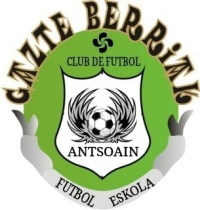 Ansoain  a 6 de Junio de 2019PLANTILLA BENJAMIN CAMPO (B) AÑO ( 2010)IORITZ ROBLESPRESLEY ETINOSAIVAN SANCHEZIKER NOGALESAIMAR LARRAZAIKER LABATADAY SACRAMENTOALAN TREJOSAITOR AGIRREJULEN LEZAUNMIKEL MUÑOZJEREMAYAANTONIO GOMEZENEKO OTXOAMANU YAGÑAC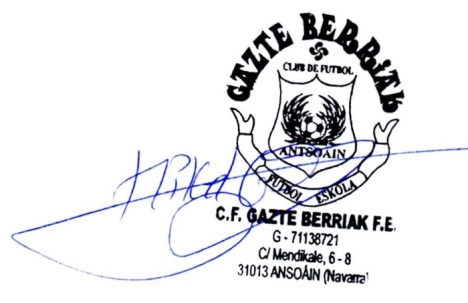 